ФЕДЕРАЛЬНОЕ ГОСУДАРСТВЕННОЕ БЮДЖЕТНОЕ ОБРАЗОВАТЕЛЬНОЕ УЧРЕЖДЕНИЕ ВЫСШЕГО ОБРАЗОВАНИЯ«ДАГЕСТАНСКИЙ ГОСУДАРСТВЕННЫЙ МЕДИЦИНСКИЙ УНИВЕРСИТЕТ» МИНИСТЕРСТВА ЗДРАВООХРАНЕНИЯ РОССИЙСКОЙ ФЕДЕРАЦИИ ИНСТИТУТ ДОПОЛНИТЕЛЬНОГО ПРОФЕССИОНАЛЬНОГО ОБРАЗОВАНИЯ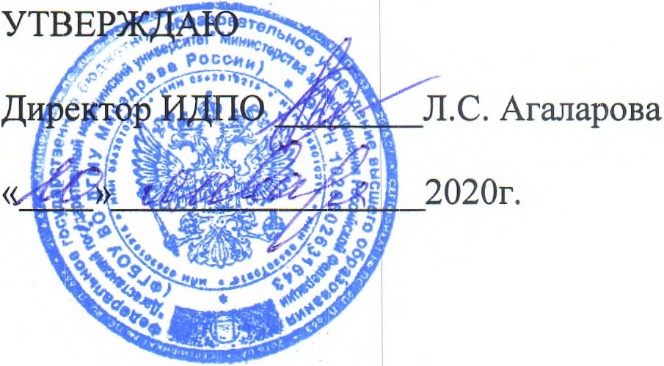 РАБОЧИЕ  ПРОГРАММЫ УЧЕБНЫХ МОДУЛЕЙДОПОЛНИТЕЛЬНОЙ  ПРОФЕССИОНАЛЬНОЙ ПРОГРАММЫПОВЫШЕНИЯ КВАЛИФИКАЦИИ ВРАЧЕЙПО СПЕЦИАЛЬНОСТИ «ЭНДОКРИНОЛОГИЯ»Тема: «ЭНДОКРИНОЛОГИЯ»(СРОК ОСВОЕНИЯ 144 АКАДЕМИЧЕСКИХ ЧАСА) РАБОЧИЕ ПРОГРАММЫ УЧЕБНЫХ МОДУЛЕЙ Модуль 1 «Фундаментальные дисциплины»: Код 	Наименование тем 1.1 	Раздел 1. Организация помощи эндокринным больным 1.1.1 	Организация помощи эндокринным больным в РФ 1.1.2 	Современные подходы к профилактике эндокринных заболеваний 1.1.3 	Эпидемиология эндокринных заболеваний 1.2 	Раздел 2. Клиническая анатомия и топография эндокринных органов 1.2.1 	Клиническая анатомия эндокринных органов 1.2.2 	Топографическая анатомия эндокринных органов 1.3 	Раздел 3. Физиология эндокринных органов 1.3.1 	Физиология эндокринной системы Модуль 2 «Специальные дисциплины»: Код 	Наименование тем 2.1 	Раздел 1. Диабетология 2.1.1 	Эпидемиология, профилактика сахарного диабета 2.1.2 	Клинический разбор больных с СД-1 2.1.3 	Методы диагностики нарушений углеводного обмена 2.1.4 Этиопатогенез, клиника СД-1. Лабораторная диагностика нарушений углеводного обмена. 2.1.5 	Этиопатогенез СД-2. Роль метаболических нарушений в патогенезе СД-2 2.1.6 	Эндокринология и патогенез сахарного диабета 1 типа 2.1.7 	Клинический разбор больных с СД-2 2.1.8 	Поздние осложнения СД. Общая характеристика 2.1.9 Поздние осложнения СД: д/нефропатия, д/нейропатия, классификация, клиника, лечение 2.1.10 	Д/нефропатия: диагностика и лечение по стадиям 2.1.11 Синдром «диабетической стопы»: классификация, диагностика, лечение. Разбор больного с синдромом «диабетической стопы» 2.1.12 	Острые осложнения СД: диабетические комы, этиопатогенез. 2.1.13 Клиника, диагностика и лечение, д/кетоацидотической комы. Разбор клинических задач 2.1.14 	Гиперосмолярная кома: клиника, диагностика, дифференциальный диагноз, лечение 2.1.15 Лактоацидотическая диабетическая кома, гипогликемическая кома, клиника, диагностика, лечение 2.1.16 	Диетотерапия СД-1 и СД-2 2.1.17 	Расчет каллорнажа.гликемический индекс, ХЕ 2.1.18 	Лечение СД-2 2.1.19 	Современные стандарты и рекомендации терапии у больных СД-2 2.1.20 	Современные стандарты терапии СД-2 2.1.21 	Виды инсулинов, методики инсулинотерапии. Осложнения инсулинотерапия 2.1.22 	Лечение СД-1 и СД-2 2.1.23 	СД у детей и подростков 2.1.24 	СД и беременность 2.1.25 	Методы самоконтроля СД 2.1.26 	Профилактика СД-1 и СД-2 2.2 	Раздел 2. Тиреоидология 2.2.1 	Классификация заболеваний щитовидной железы 2.2.2 	Методы лабораторной диагностики заболеваний щитовидной железы 2.2.3 	Этиология, патогенез йододефицитных состояний 2.2.4 	Эндемический зоб: диффузный, узловой, многоузловой. Лечение, профилактика 2.2.5 Токсическая аденома аденома щитовидной железы. Многоузловой токсический зоб. Показания к хирургическому лечению 2.2.6 	УЗИ щитовидной железы в диагностике узловых образований щитовидной железы. ТАБ щитовидной железы. 2.2.7 	Диффузный токсический зоб. Этиопатогенез, клиника, диагностика. 2.2.8 	Синдром гипертиреоза: классификация, диф.диагностика различных форм гипертиреозав 2.2.9 	Лечение ДТЗ 2.2.10 	Аутоиммунная офтальмопатия. Патогенез. Клиника. 2.2.11 	Лечение аутоиммунной офтальмопатии 2.2.12 	Синдром гипотиреза 2.2.13 	Хронические тиреоидиты, Этиопатогенез, классификацйия, клиника 2.2.14 	Лечение аутоиммнунного тиреоидита 2.2.15 	Лечение синдрома гипотиреоза. Гипотиреоз и беременность. Врожденный гипотиреоз 2.2.16 	Острый и подострый тиреоидиты. Патогенез, клиника, лечение 2.2.17 	C-r щитовидной железы. Частота, кулассификацияЮ, клиника, диагностика, лечение 2.2.18 	Контроль после оперативного лечения C-r щитовидной железы. 2.3 	Раздел 3. Нейроэндокринология 2.3.1 	Нарушение секреции пролактина: пролактинома. 2.3.2 	Гиперпролактинемия: диагностика, лечение 2.3.3 	Аденомы гипофиза: этиопатогенез, классификация, клиника, диагностика, лечение. 2.3.4 	Синдром пустого турецкого седла: этиопатогенез, классификация, клиника, диагностика, лечение. 2.4 	Раздел 4. Болезни надпочечников 2.4.1 	Опухоли коры надпочечников. Синдром гиперкортицизма.  2.4.2 	Методы лабораторных и инструментальных исследований заболеваний коры надпочечников 2.4.3 	Инцидентолома. Этиопатогенез, клиника, диагностика, лечение. Синдром гипокортицизма 2.4.4 	Гиперальдостеронизм: этиопатогенез, классификация, клиника, диагностика, лечение 2.4.5 	ВДКН: этиопатогенез, клиника 2.5 	Раздел 5. Нарушение фосфорно-кальциевого обмена 2.5.1 	Физиология фосфорно-кальциевого обмена 2.5.2 	Гиперпаратиреоз. Этиопатогенез, классификация, клиника, диагностика, лечение 2.5.3 	Гипопаратирез. Этиопатогенез, классификация, клиника, диагностика, лечение. 3.1 	Раздел 1. Неотложная помощь при ургентных состояниях в эндокринологии 3.2 	Раздел 2. Аппаратные методы диагностики и лечения эндокринных заболеваний Рабочая программа учебного модуля 3                                            «Обучающий симуляционный курс»  Обучающий симуляционный курс для освоения навыков по терапии проводится на базе Аккредитационно-симуляционного центра ФГБОУ ВО ДГМУ  Минздрава России с использованием инновационных технологий в обучении - интерактивных тренажеров. Цель обучающего симуляционного курса:  совершенствование компетенций, направленных на оказание неотложной помощи  при возникновении угрожающих жизни состояний в условиях, приближенным к реальным.                  Задачи  симуляционного курса Усовершенствовать  навыки выполнения манипуляций  в Центре симуляционного курса по лёгочно-сердечной реанимации Отработка практического алгоритма действий   при проведении сердечнолегочной реанимации и экстренной медицинской помощи  Формирование устойчивых профессиональных компетенций для  ликвидации ошибок Отработка индивидуальных практических навыков и умений и коммуникативных навыков  в работе с коллегами при проведении сердечнолегочной реанимации пациентов и др.  жизнеугрожающих состояний Научить   врача  давать объективную оценку своим действиям.  Результаты обучения По окончании прохождения симуляционного курса врачи должны   Знать: 1. Стандарт оказания неотложной помощи по сердечно-лёгочной реанимации, алгоритм действий при кровотечении и др.  Уметь: 1.Осуществлять свою профессиональную деятельность, руководствуясь этическими и деонтологическими принципами  в общении с коллегами, медицинским персоналом,  устанавливать контакты с другими людьми  1. Проводить своевременные и в полном объеме неотложные лечебные мероприятия в случае развития геморрагического шока,остановки сердца и др. 2. Оценивать свою работу в команде  при выполнении манипуляций  Владеть: Усовершенствованными техническими навыками оказания неотложной помощи в рамках специальности. Навыками работы в команде при  проведении сердечно-легочной реанимации др. Содержание курса Раздел 3.1. Базовая сердечно-легочная реанимация  с дефибрилляцией. Симуляционное оборудование: виртуальный робот-пациент - симулятор для проведения  базовой СЛР «Родам» с возможностью регистрации (по завершении) следующих показателей: 1) глубина компрессий; 2) положение рук при компрессиях; 3) высвобождение рук между компрессиями; 4) частота компрессий; 5) дыхательный объём; 6) скорость вдоха. Учебный автоматический наружный дефибриллятор (АНД).    Раздел 3.2 Экстренная медицинская помощь взрослому  Симуляционное оборудование: Многофункциональная интерактивная система «Боди-Интеракт» робот-симулятор (модель взрослого пациента), позволяющий оценить состояние, выделить ведущие синдромы и оказать медицинскую помощь, в комплекте с оборудованием для проведения общемедицинских диагностических и лечебных вмешательств: 1) имитации дыхательных звуков и шумов; 2) визуализации экскурсии грудной клетки; 3) имитации пульсации центральных и периферических артерий; 4) генерации заданной электрокардиограммы на медицинское оборудование.  5) речевое сопровождение; 6) моргание глаз и изменение просвета зрачков; 7) имитация цианоза; 8) имитация аускультативной картины работы сердца, тонов/шумов сердца; 9) имитация потоотделения; 10) имитация изменения капиллярного наполнения и температуры кожных покровов; 11) имитация показателей сатурации, ЧСС через настоящий пульсоксиметр; 12) имитация показателей АД и температуры тела через симуляционный монитор пациента. Код Наименование тем, элементов 3.1.1 Тема 1. Оказание экстренной и медицинской помощи при остановке кровообращения в амбулаторно-поликлинической практике  3.1.1.1 Элемент 1. Обеспечение свободной проходимости дыхательных путей. 3.1.1.2 Элемент 2. Выбор точки для компрессии грудной клетки. 3.1.1.3 Элемент 3. Обеспечение непрямого массажа сердца. 3.1.1.4 Элемент 4. Проведение  ИВЛ и массажа сердца при базовой реанимации 3.1.1.5 Элемент 5. Проведение дефибрилляции, ЭИТ 3.1.1.6 Элемент  6. Обеспечения искусственной вентиляции легких (ИВЛ) 3.1.1.7 Элемент 7. Организация согласованной работы в команде Код Наименование тем, элементов 3.2.1 Тема 1. Острый коронарный синдром (ОКС1), кардиогенный шок 3.2.2 Тема  2. Острый коронарный синдром (ОКС2), отѐк легких 3.2.3 Тема 3. Анафилактический шок (АШ) 3.2.4 Тема 4. Гиповолемия (ЖКК) 3.2.5 Тема 5. Бронхообструктивный синдром (БОС) 3.2.6 Тема 6. Тромбоэмболия легочной артерии (ТЭЛА) 3.2.7 Тема 7. Спонтанный пневмоторакс 3.2.8 Тема 8. Инородное тело в дыхательных путях 3.2.9 Тема 9. Гипогликемия 3.2.10 Тема 10. Гипергликемия 3.2.11 Тема 11. Острое нарушение мозгового кровообращения (ОНМК) 